Felsőtárkányi Közös Önkormányzati Hivatal 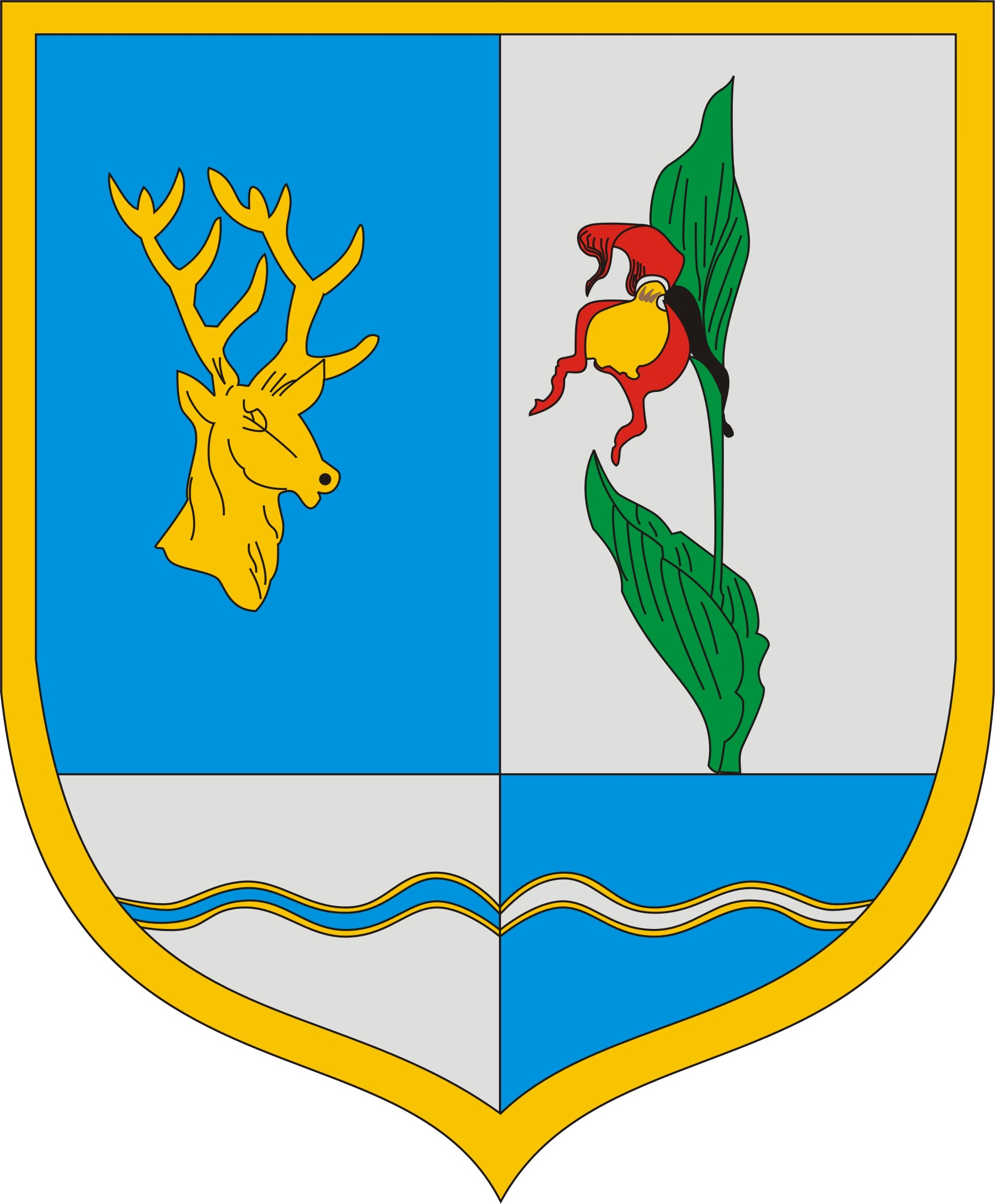 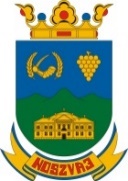 Jegyzője	Noszvaji Kirendeltség3325 Noszvaj, Kossuth Lajos út 1.Lakossági tájékoztatásNoszvaj község közigazgatási területén történő ebösszeírásrólTisztelt Ebtartók!Az állatok védelméről és kíméletéről szóló 1998. évi XXVIII. törvény (a továbbiakban: Ávtv.) 42/B. §-a alapján minden önkormányzat ebrendészeti feladatainak elvégzése érdekében, illetve a veszettség elleni oltás járványvédelmi vonatkozásaira való tekintettel három évente legalább egy alkalommal köteles – a hivatkozott jogszabály 42/A. § (4) bekezdésben meghatározott tartalommal – ebösszeírást végezni és a közölt adatokat nyilvántartásba venni.A fentiek alapján2023. április 20. – 2023. május 31. között ebösszeírásra kerül sor.Az ebösszeírás során az ebtartóknak ebenként egy (egy háztartásban tartott több eb esetén mindegyik eb részére külön-külön), a fenti jogszabályban meghatározott adattartalmú adatlapot kell kitölteni és azokat a hivatal részére eljuttatni.A jogszabályi előírások értelmében az ebtartókat nyilatkozattételi kötelezettség terheli (a korábbi ebösszeíráskor bejelentett ebeket ismét be kell jelenteni), a jogszabályi kötelezettség elmulasztása – az Ávtv. 43. § (1) bekezdése alapján, az állatvédelmi bírságról szóló 244/1998. (XII. 31.) Korm. rendeletben meghatározott összegű – állatvédelmi bírsággal sújtható.Az ebösszeíró adatlap benyújtható:személyesen a Felsőtárkányi Közös Önkormányzati Hivatal Noszvaji Kirendeltségén (Noszvaj, Kossuth út 1.sz. postaláda az épület falán a bejáratnál); vagyelektronikus úton ügyfélkapun keresztül a https://ohp-20.asp.lgov.hu/ugyinditas linken „Noszvaj Község Önkormányzata” –> Ágazat: „Általános vagy egyéb igazgatási ügyek” –> Ügytípus: „Ebnyilvántartás” –> „Ebösszeíró adatlap”; vagypostai úton a Felsőtárkányi Közös Önkormányzati Hivatal Noszvaji Kirendeltségéneke címezve (3325 Noszvaj, Kossuth út 1.)Az ebösszeíró adatlap elérhető a Felsőtárkányi Közös Önkormányzati Hivatal Noszvaji Kirendeltségén, továbbá letölthető a www.noszvaj.hu honlapról.Az adatlap kitöltésében szükség esetén segítséget nyújtanak a Hivatal kollégái (Noszvaj, Kossuth út 1.szám alatt ügyfélfogadási időben, illetve telefonon +3636/463-055).Tájékoztatom továbbá, hogy:A kedvtelésből tartott állatok tartásáról és forgalmazásáról szóló 41/2010. (II. 26.) Korm. rendelet 17/B. § (10) bekezdése alapján a négy hónaposnál idősebb eb csak transzponderrel (mikrochippel) megjelölve tartható. A veszettség elleni védekezés részletes szabályairól szóló 164/2008. (XII. 20.) FVM rendelet 4. § (1) bekezdése alapján az állattartó köteles a három hónapos kort elérő ebet a három hónapos kor betöltésétől számított 30 napon belül, az első oltást követően 6 hónapon belül, ezt követően évenként veszettség ellen saját költségén az eb állat-egészségügyi felügyeletét ellátó szolgáltató állatorvossal veszettség ellen beoltatni! Kérem, hogy amennyiben a kutyájuk érvényes transzponderrel, oltással nem rendelkezik, ezeket a bejelentő lap kitöltése előtt pótolni szíveskedjenek!Felhívom a figyelmét, hogy amennyiben az ebösszeírási időszakot követően az Ebösszeíró adatlapon szereplő adatokban változás állna be, továbbá amennyiben ezen időpont után kerül az eb a felügyelete alá, azt a változást követő 15 napon belül be kell jelenteni a Hivatal részére.Szíves együttműködésüket előre is köszönjük!Noszvaj, 2023. április 11.                           Tisztelettel:dr. Márton Erik György jegyzőfelhatalmazásával és megbízásából						dr. Nagy Károlyné				                         aljegyző